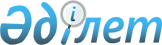 "2024-2026 жылдарға арналған Зайсан ауданы Кеңсай ауылдық округінің бюджеті туралы" Зайсан аудандық мәслихатының 2023 жылғы 29 желтоқсандағы № 01-03/VIII-17-7 шешіміне өзгерістер енгізу туралыШығыс Қазақстан облысы Зайсан аудандық мәслихатының 2024 жылғы 27 мамырдағы № VIII-23-5 шешімі
      ЗҚАИ-ның ескертпесі!
      Осы шешімнің қолданысқа енгізілу тәртібін 2-тармақтан қараңыз
      Зайсан аудандық мәслихаты ШЕШІМ ҚАБЫЛДАДЫ:
      1. "2024-2026 жылдарға арналған Зайсан ауданы Кеңсай ауылдық округінің бюджеті туралы" Зайсан аудандық мәслихатының 2023 жылғы 29 желтоқсандағы №01-03/VIII-17-7 шешіміне мынадай өзгерістер енгізілсін:
      1-тармақ жаңа редакцияда жазылсын:
      "1) тармақшасынаЗайсан аудандық мәслихаты ШЕШТІ:
      1. 2024-2026 жылдарға арналған Кеңсай ауылдық округінің бюджеті тиісінше1, 2, 3-қосымшаларға сәйкес, соның ішінде 2024 жылға мынадай көлемдерде бекітілсін:
      1) кірістер – 79599,1 мың теңге, соның ішінде:
      салықтық түсімдер - 8495,4мың теңге;
      салықтық емес түсімдер – 418,6 мың теңге;
      негізгі капиталды сатудан түсетін түсімдер –133,0 мың теңге;
      трансферттердіңтүсімдері –70552,1мыңтеңге;
      2) шығындар – 80469,6мыңтеңге;
      3) таза бюджеттіккредиттеу– 0,0мыңтеңге, соның ішінде:
      бюджеттіккредиттер– 0,0мыңтеңге;
      бюджеттіккредиттердіөтеу – 0,0мыңтеңге;
      4) қаржыактивтеріменжасалатыноперацияларбойынша сальдо – 0,0мыңтеңге;
      қаржы активтерін сатып алу – 0,0 мың теңге;
      мемлекеттің қаржы активтерін сатудан түсетін түсімдер – 0,0 мың теңге;
      5) бюджет тапшылығы (профициті) – -870,5 мың теңге;
      6) бюджет тапшылығын қаржыландыру (профицитті пайдалану) – 870,5 мың теңге;
      қарыздар түсімі – 0,0 мың теңге;
      қарыздарды өтеу – 0,0 мың теңге;
      бюджет қаражатының пайдаланатын қалдықтары – 870,5 мың теңге.".
      көрсетілген шешімнің 1-қосымшасы осы шешімнің қосымшасына сәйкес жаңа редакцияда жазылсын
      2. Осы шешім 2024 жылғы 1 қаңтардан бастап қолданысқа енгізіледі. 2024 жылға арналған Кеңсай ауылдық округінің бюджеті
					© 2012. Қазақстан Республикасы Әділет министрлігінің «Қазақстан Республикасының Заңнама және құқықтық ақпарат институты» ШЖҚ РМК
				
      Аудандық мәслихат төрағасы 

Е. Загипаров
Зайсан аудандық мәслихатының 
2024 жылғы 27 мамырдағы 
№ VIII-23-5 шешіміне 
қосымшаЗайсан аудандық мәслихатының 
2023 жылғы 29 желтоқсандағы 
№ 01-03/VIII-17-7 шешіміне 
1 қосымша
Санаты
Санаты
Санаты
Санаты
Сома (мыңтеңге)
Сыныбы
Сыныбы
Сыныбы
Сома (мыңтеңге)
Кішісыныбы
Кішісыныбы
Сома (мыңтеңге)
Атауы
Сома (мыңтеңге)
I. КІРІСТЕР
79599,1
1
Салықтықтүсімдер
8 495,4
01
Табыссалығы
3 100,0
2
Төлем көзінен салық салынбайтын табыстардан ұсталатын жеке табыс салығы 
3 100,0
04
Меншiккесалынатынсалықтар
4979,0
1
Мүлiккесалынатынсалықтар
420,0
3
Жер салығы
134,0
4
Көлiкқұралдарынасалынатынсалық
4157,0
5
Бірыңғай жер салығы
268,0
05
Тауарларға, жұмыстарғажәне көрсетілетін қызметтергесалынатынiшкiсалықтар
416,4
3
Табиғи және басқа да ресурстарды пайдаланғаны үшiн түсетiн түсiмдер
416,4
2
Салықтықеместүсiмдер
416,4
01
Мемлекеттікменшіктентүсетінкірістер
418,6
5
Мемлекетменшігіндегімүліктіжалғаберудентүсетінкірістер
418,6
3
Негізгі капиталды сатудан түсетін түсімдер
133,0
03
Жер және материалдық емес активтерді сату
133,0
1
Жерді сату
48,0
2
Материалдық емес активтерді сату
85,0
4
Трансферттердіңтүсімдері
70552,1
02
Мемлекеттік басқарудың жоғары тұрған органдарынан түсетін трансферттер
70552,1
3
Аудандардың (облыстық маңызы бар қаланың) бюджетінен трансферттер
70552,1
Функционалдық топ
Функционалдық топ
Функционалдық топ
Функционалдық топ
Функционалдық топ
Сома (мыңтеңге)
Кішіфункция
Кішіфункция
Кішіфункция
Кішіфункция
Сома (мыңтеңге)
Бюджеттікбағдарламалардыңәкімшісі
Бюджеттікбағдарламалардыңәкімшісі
Бюджеттікбағдарламалардыңәкімшісі
Сома (мыңтеңге)
Бағдарлама
Бағдарлама
Сома (мыңтеңге)
Атауы
Сома (мыңтеңге)
II.ШЫҒЫНДАР
80469,6
1
Жалпы сипаттағы мемлекеттiк қызметтер 
39616,5
1
Мемлекеттiк басқарудың жалпы функцияларын орындайтын өкiлдi, атқарушы және басқа органдар
39616,5
124
Аудандық маңызы бар қала, ауыл, кент, ауылдық округ әкімінің аппараты
39616,5
001
Аудандық маңызы бар қала, ауыл, кент, ауылдық округ әкімінің қызметін қамтамасыз ету жөніндегі қызметтер
38962,0
022
Мемлекеттік органның күрделі шығыстары
654,5
6
Әлеуметтiк көмек және әлеуметтiк қамсыздандыру
15 690,0
2
Әлеуметтiк көмек
15 690,0
124
Аудандық маңызы бар қала, ауыл, кент, ауылдық округ әкімінің аппараты
15 690,0
003
Мұқтаж азаматтарға үйде әлеуметтік көмек көрсету
15 690,0
7
Тұрғын үй-коммуналдық шаруашылық
15877,3
2
Коммуналдық шаруашылық
1 133,5
124
Аудандық маңызы бар қала, ауыл, кент, ауылдық округ әкімінің аппараты
1 133,5
014
Елді мекендерді сумен жабдықтауды ұйымдастыру
1 133,5
3
Елді-мекендерді көркейту
14743,8
124
Аудандық маңызы бар қала, ауыл, кент, ауылдық округ әкімінің аппараты
14743,8
008
Елді мекендердегі көшелерді жарықтандыру
7971,8
009
Елді мекендердің санитариясын қамтамасыз ету
700,0
011
Елді мекендерді абаттандыру мен көгалдандыру
6072,0
8
Мәдениет, спорт, туризм және ақпараттық кеңістiк
750,0
1
Мәдениет саласындағы қызмет
600,0
124
Аудандық маңызы бар қала, ауыл, кент, ауылдық округ әкімінің аппараты
600,0
006
Жергілікті деңгейде мәдени-демалыс жұмысын қолдау
600,0
2
Спорт
150,0
124
Аудандық маңызы бар қала, ауыл, кент, ауылдық округ әкімінің аппараты
150,0
028
Жергілікті деңгейде дене шынықтыру-сауықтыру және спорттық іс-шараларды өткізу
150,0
12
Көлiк және коммуникация
8519,8
1
Автомобиль көлiгi
8519,8
124
Аудандық маңызы бар қала, ауыл, кент, ауылдық округ әкімінің аппараты
8519,8
013
Аудандық маңызы бар қалаларда, ауылдарда, кенттерде, ауылдық округтерде автомобиль жолдарының жұмыс істеуін қамтамасыз ету
8519,8
15
Трансферттер
16,0
1
Трансферттер
16,0
124
Аудандық маңызы бар қала, ауыл, кент, ауылдық округ әкімінің аппараты
16,0
048
Пайдаланылмаған (толық пайдаланылмаған) нысаналы трансферттерді қайтару
16,0
III.ТАЗА БЮДЖЕТТІК КРЕДИТТЕУ
0,0
Бюджеттіккредиттер
0,0
Бюджеттіккредиттердіөтеу
0,0
IV. ҚАРЖЫ АКТИВТЕРІМЕН ЖАСАЛАТЫН ОПЕРАЦИЯЛАР БОЙЫНША САЛЬДО
0,0
Қаржыактивтерінсатыпалу
0,0
Мемлекеттің қаржы активтерін сатудан түсетін түсімдер
0,0
V.БЮДЖЕТ ТАПШЫЛЫҒЫ (ПРОФИЦИТ)
-870,5
VI.БЮДЖЕТ ТАПШЫЛЫҒЫН ҚАРЖЫЛАНДЫРУ (ПРОФИЦИТТІ ПАЙДАЛАНУ)
870,5
Қарыздартүсімі
0,0
Қарыздардыөтеу
0,0
8
Бюджет қаражаттарыныңпайдаланылатынқалдықтары
870,5
01
Бюджет қаражаты қалдықтары
870,5
1
Бюджет қаражатының бос қалдықтары
870,5